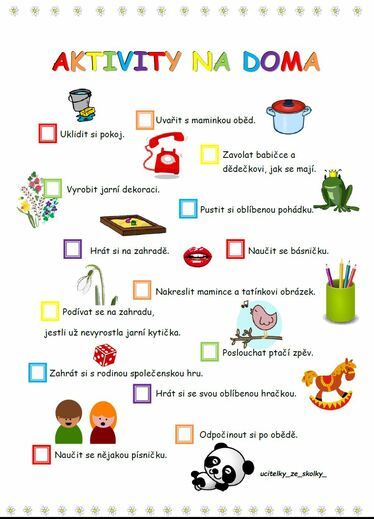 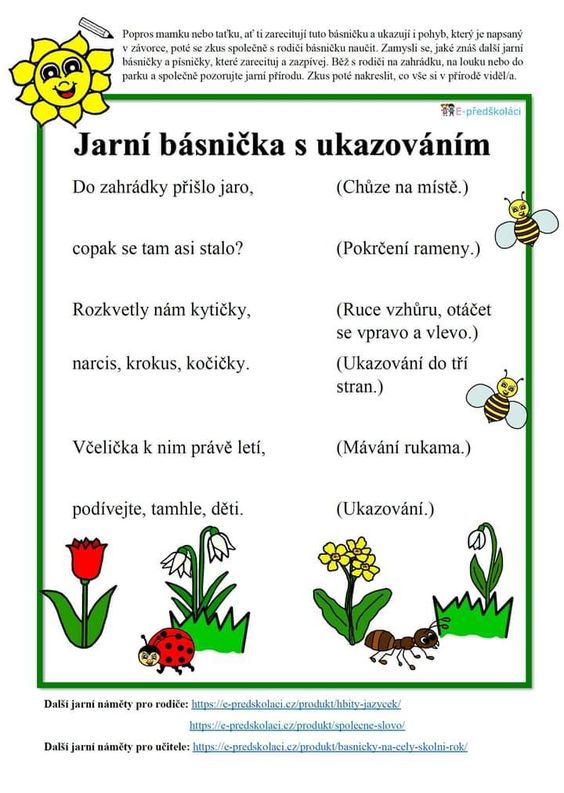 Vybarvi housenky –střídej správně barvičky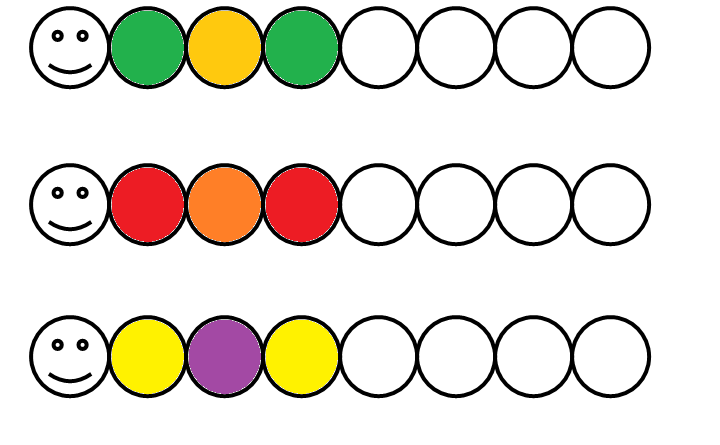 Nauč se básničku:Jarní kytičkyNa jaře, když slunce svítí,
objeví se první kvítí.
Narcisy a tulipány,
zdobí žlutě všechny brány.

Sluníčko je přivolalo,
jaro zase přivítalo,
skřivánka je slyšet hlas,
nastal krásný jarní čas.Hádej a doplň správně kytičku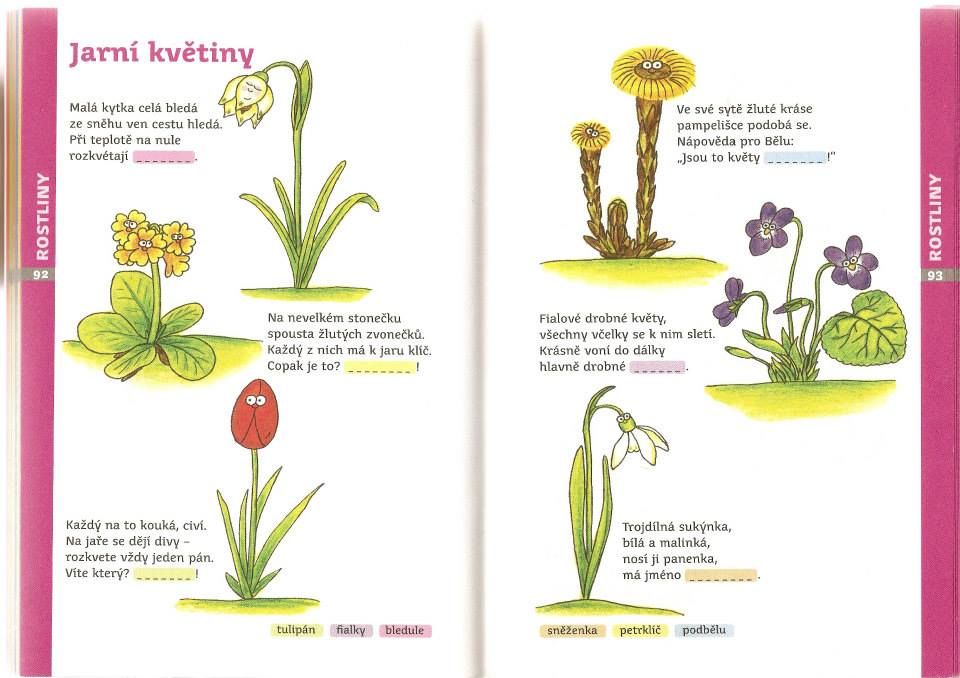 Najdi a zakresli cestu, po které doletí včelka ke kytičce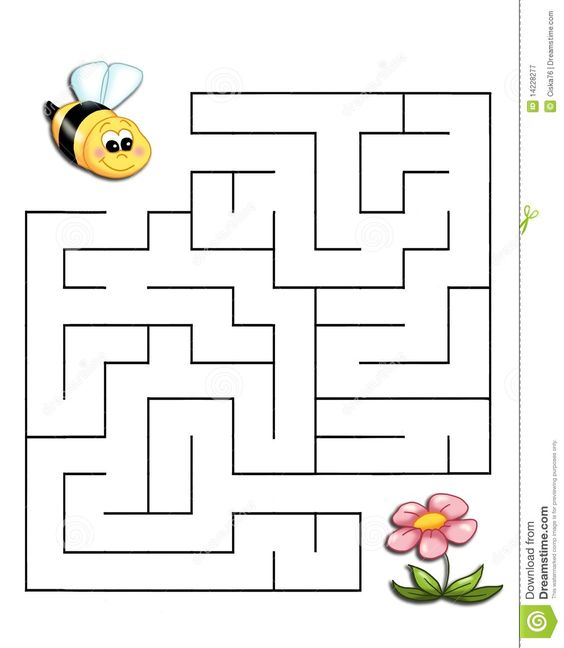 Grafomotorika – obtáhni kytičkám kvítky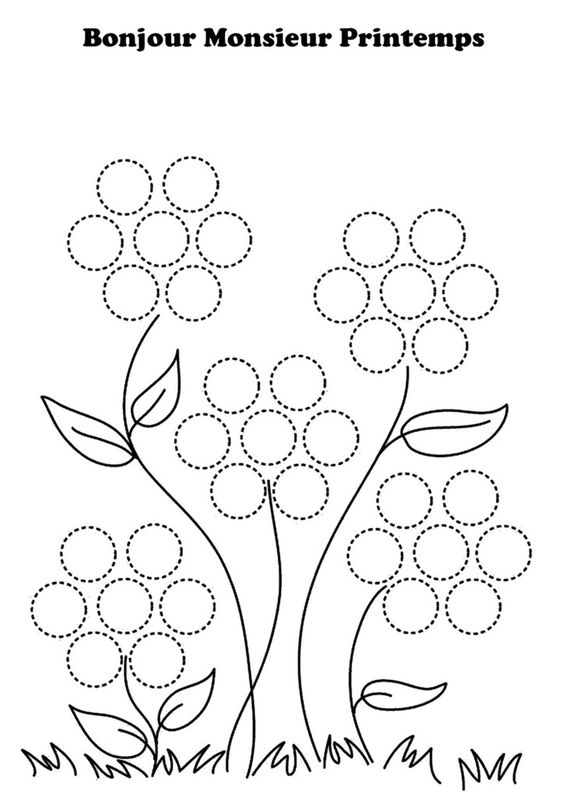 Vyrob si z papíru barevné kytičky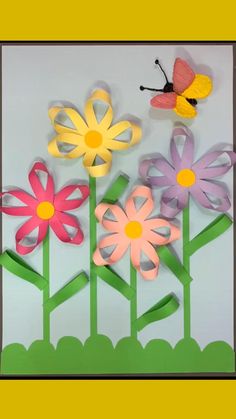 Skládání z papíru, lepení a malování barvou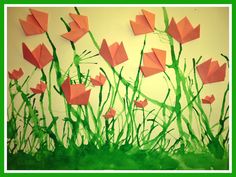 Pojmenuj kytičky na obrázku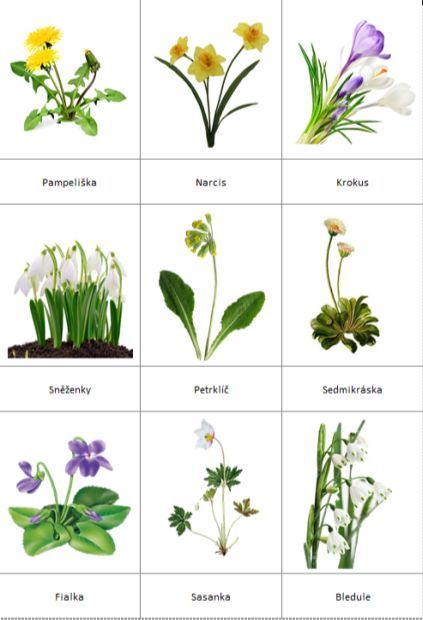 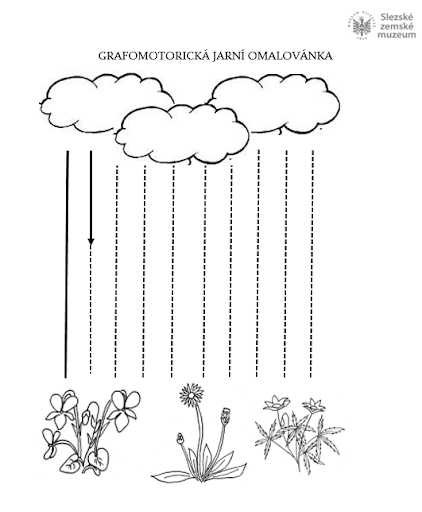 Spoj  stejné kytičky barevnou pastelkou a stejně je vybarvi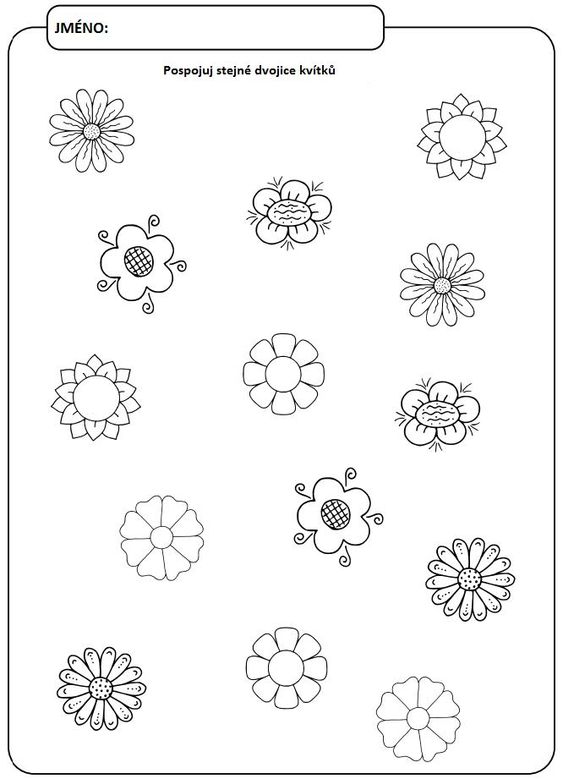 Spočítej puntíky a vybarvi stejný počet kytiček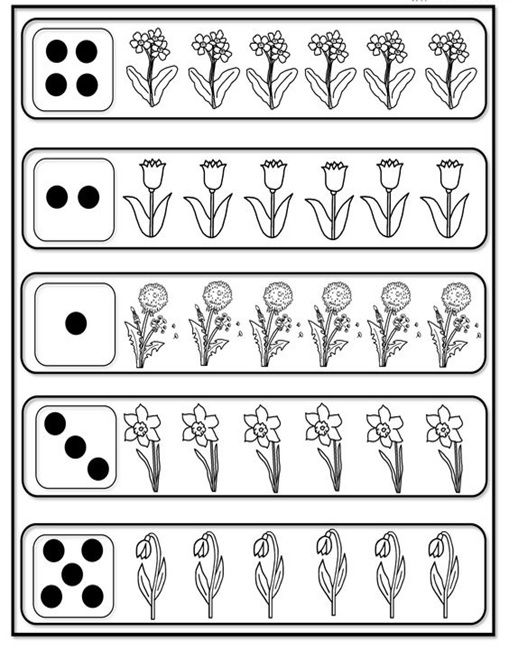 Zdroj: www.piterest.cz, www.predskolaci.cz